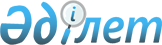 О внесении изменений и дополнений в приказ Министра финансов Республики Казахстан от 27 февраля 2009 года № 89 "Об утверждении Правил составления и представления бюджетной отчетности государственными учреждениями и администраторами бюджетных программ"
					
			Утративший силу
			
			
		
					Приказ Министра финансов Республики Казахстан от 10 июня 2013 года № 267. Зарегистрирован в Министерстве юстиции Республики Казахстан 21 июня 2013 года № 8521. Утратил силу приказом Заместителя Премьер-Министра Республики Казахстан - Министра финансов Республики Казахстан от 31 июля 2014 года № 324      Сноска. Утратил силу приказом Заместителя Премьер-Министра РК - Министра финансов РК от 31.07.2014 № 324 (вводится в действие по истечении десяти календарных дней после дня его первого официального опубликования).      В соответствии с пунктом 4 статьи 124 Бюджетного кодекса Республики Казахстан ПРИКАЗЫВАЮ:



      1. Внести в приказ Министра финансов Республики Казахстан от 27 февраля 2009 года № 89 «Об утверждении Правил составления и представления бюджетной отчетности государственными учреждениями и администраторами бюджетных программ» (зарегистрированный в Реестре государственной регистрации нормативных правовых актов 27 марта 2009 года за № 5612, опубликованный в Бюллетене нормативных правовых актов центральных исполнительных и иных государственных органов Республики Казахстан, 2009 год, № 5, ст. 344), следующие изменения и дополнения:



      в Правилах составления и представления бюджетной отчетности государственными учреждениями и администраторами бюджетных программ, утвержденных указанным приказом:



      часть вторую пункта 5 изложить в следующей редакции:

      «Государственное учреждение, в соответствии с изменениями, внесенными администраторами бюджетных программ, вносит изменения в свой экземпляр бюджетной отчетности в течение 10 дней со дня момента получения письменного уведомления администратора бюджетных программ.»;



      пункт 9:



      часть вторую изложить в следующей редакции:

      «Бюджетная отчетность государственных учреждений представляется в электронном виде и на бумажном носителе с пронумерованными страницами и оглавлением.»;



      часть четвертую изложить в следующей редакции:

      «Администраторы республиканских бюджетных программ представляют бюджетную отчетность центральному уполномоченному органу по исполнению бюджета через информационную систему уполномоченного органа по исполнению бюджета (далее - ИС). Датой представления отчета считается дата его передачи через ИС.»;



      части вторую, тринадцатую, четырнадцатую и пятнадцатую пункта 12 исключить;



      пункт 13 изложить в следующей редакции:

      «13. К годовому и квартальному бюджетным отчетам обязательно прилагается информация с изложением основных факторов, повлиявших в отчетном периоде на выполнение обязательств индивидуального плана финансирования по обязательствам и платежам, плана финансирования бюджетных программ, плана поступлений и расходов денег от реализации товаров (работ, услуг), также информации по поступлениям и расходам средств спонсорской и благотворительной помощи.

      Информация к годовому и квартальному отчетам отражается в составе пояснительной записки к финансовой отчетности (форма № 5), утвержденной приказом Министра финансов Республики Казахстан от 8 июля 2010 года № 325 «Об утверждении форм и правил составления и представления финансовой отчетности» (зарегистрированный в Реестре государственной регистрации нормативных правовых актов за № 6352) и должна излагаться кратко и содержать пояснения по следующим разделам: общие положения и пояснение по формам бюджетной отчетности.»;



      часть четвертую пункта 14 изложить в следующей редакции:

      «Кроме того, к бюджетной отчетности прилагается копия приказа о праве предоставления первой и второй подписей в отчетности, за исключением администраторов республиканских бюджетных программ, представляющих отчетность через ИС.»;



      пункт 16 изложить в следующей редакции:

      «16. Местные исполнительные органы областей, городов Астаны и Алматы, получающие целевые трансферты, представляют администраторам республиканских бюджетных программ, от которых были получены целевые трансферты из республиканского бюджета, форму № 4-20 «Сводный отчет по расходам» и информацию к ней.»;



      пункт 18 изложить в следующей редакции:

      18. Территориальные органы внутренних дел, содержащиеся за счет республиканского и местного бюджетов, представляют бюджетную отчетность в полном объеме форм по средствам, выделенным из местного бюджета в местные уполномоченные органы по исполнению бюджета, а по средствам, выделенным из республиканского бюджета - администратору республиканских бюджетных программ.»;



      пункт 20-1 изложить в следующей редакции:

      «20-1. Государственные учреждения, содержащиеся за счет республиканского бюджета, представляют в установленные администраторами бюджетных программ сроки бюджетную отчетность в полном объеме форм, в трех экземплярах, в соответствующие территориальные органы казначейства.

      Два экземпляра отчетности с визами и штампом территориальных органов казначейства возвращаются государственным учреждениям, один из которых направляется администратору республиканских бюджетных программ. При установлении расхождений отчет возвращается государственному учреждению с письменным обоснованием за подписью руководителя территориального подразделения казначейства или лица, им уполномоченного.

      Администраторы республиканских бюджетных программ, не имеющие подведомственных учреждений, бюджетную и финансовую отчетности в территориальные подразделения казначейства не представляют.»;



      пункт 21 изложить в следующей редакции:

      «21. Государственные учреждения и администраторы местных бюджетных программ составляют бюджетную отчетность в полном объеме форм в двух экземплярах, один из которых направляется государственными учреждениями вышестоящему органу, администраторами местных бюджетных программ уполномоченному органу по исполнению бюджета. Прием и проверка бюджетной отчетности администраторами бюджетных программ от подведомственных государственных учреждений и уполномоченными органами по исполнению бюджета от администраторов бюджетных программ осуществляется в соответствии с настоящими Правилами.»;



      пункт 56 исключить;



      абзац второй части четвертой пункта 58 изложить в следующей редакции:

      «по строке 020 - "Всего расходы, в том числе по спецификам" в графе 11 отражается общая сумма кассовых расходов по всем спецификам экономической классификации расходов, а также суммы, перечисленные в бюджет, указанные по строке 021;»;



      части седьмую и восьмую пункта 63 изложить в следующей редакции:

      «По строке 150 показывается общая сумма поступления запасов за отчетный год с указанием по строкам 151, 152, 153, 154, 155, 156, 157, 158, 159, 160, 170 источников их поступления.

      Общая сумма выбывших запасов в отчетном году показывается по строке 180 с выделением по строкам 181, 191, 192, 200, 210, 221, 222, 230, 240 за счет чего произошло выбытие запасов.»;



      пункты 67, 69 и 70 исключить;



      пункт 75 изложить в следующей редакции:

      «75. Сводный отчет по расходам по форме № 4-20 государственные учреждения получают от органов казначейства ежемесячно.

      Администраторы республиканских бюджетных программ сформированные сводные отчеты по расходам по форме № 4-20 по состоянию на 1 июля и 1 октября текущего финансового года, на 1 января года, следующего за отчетным направляют в составе бюджетной отчетности, представляемой через ИС.

      Администраторы местных бюджетных программ ежеквартально получают от органов казначейства сводный отчет по расходам по форме № 4-20 по состоянию на 1 июля и 1 октября текущего финансового года, на 1 января года, следующего за отчетным, заверяет его подписью и оттиском гербовой печати администратора местных бюджетных программ и представляет его в составе отчета соответствующему местному уполномоченному органу по исполнению бюджета.»;



      пункт 76 изложить в следующей редакции:

      «76. Кредиторская и дебиторская задолженность в отчетах разделяется на задолженность прошлых лет и задолженность текущего года.

      Задолженность прошлых лет - задолженность государственных учреждений, образовавшаяся в годы, предшествующие текущему году.

      В отчетах о кредиторской задолженности фиксируется состояние задолженности прошлых лет на начало текущего года и остатка этой задолженности на отчетную дату в случае погашения ее части в текущем году.

      В отчетах о дебиторской задолженности показывается состояние дебиторской задолженности прошлых лет на начало текущего года и остатка данной задолженности на отчетную дату в случае взыскания ее части в текущем финансовом году.

      Задолженность текущего года - задолженность государственных учреждений, возникшая в текущем году и сложившаяся к отчетной дате.

      Отчеты о кредиторской и дебиторской задолженности основываются на данных аналитического учета на отчетную дату.

      В ежемесячный (оперативный) и уточненный отчеты по формам ДЗ-Б и КЗ-Б не включаются суммы бюджетных кредитов и трансфертов, передаваемых с одного уровня бюджета на другой, а также не включаются задолженности по оценочным и гарантийным обязательствам, финансовым обязательствам по внешним займам полученным.

      Отчеты должны содержать промежуточные итоги по подпрограмме, программе, государственному учреждению, администратору бюджетных программ.

      Все стоимостные показатели в отчете отражаются в тысячах тенге. Дробная часть показателей отчета показывается с точностью до одного десятичного знака и отделяется от целой части запятой.»;



      абзац шестой пункта 77 изложить в следующей редакции:

      «реквизит "Единица измерения" - тысяч тенге в отчетах государственных учреждений и администраторов бюджетных программ.»;



      абзац девятый пункта 79 изложить в следующей редакции:

      «в графе 11 показывается сумма задолженности по обязательствам, срок оплаты по которым еще не наступил;»;



      пункт 84 изложить в следующей редакции:

      «84. К ежемесячному отчету о кредиторской и дебиторской задолженности по формам КЗ-Б и ДЗ-Б прилагается информация о причинах образования задолженности за счет бюджетных средств согласно приложениям 30 и 31 соответственно к настоящим Правилам, с объяснением причин их образования по каждой бюджетной программе (подпрограмме), специфике.

      К ежемесячному отчету о кредиторской и дебиторской задолженности по формам КЗ-П и ДЗ-П прилагается информация о причинах образования задолженности за счет прочих средств согласно приложению 29 к настоящим Правилам, с объяснением причин их образования по каждой бюджетной программе (подпрограмме), коду платных услуг/прочим.»;



      пункт 85 изложить в следующей редакции:

      «85. Оперативный отчет о кредиторской и дебиторской задолженности представляется ежемесячно:

      1) государственными учреждениями - администратору бюджетных программ в устанавливаемые им сроки;

      2) администраторами республиканских бюджетных программ – центральному уполномоченному органу по исполнению бюджета не позднее 15 числа месяца, следующего за отчетным, через ИС;

      3) администраторами местных бюджетных программ - уполномоченному органу по исполнению местных бюджетов в устанавливаемые им сроки.

      Государственные учреждения, уточненные отчеты о кредиторской и дебиторской задолженности по состоянию на 1 июля, 1 октября текущего финансового года и 1 января очередного финансового года представляют администратору бюджетных программ в установленные им сроки.

      Администраторы бюджетных программ, уточненные с данными бухгалтерских балансов отчеты о кредиторской и дебиторской задолженности по состоянию на 1 июля, 1 октября представляют в уполномоченный орган по исполнению бюджета не позднее 10 числа второго месяца, следующего за отчетным периодом, по состоянию на 1 января очередного финансового года (за отчетный финансовый год) - до 12 числа второго месяца, следующего за отчетным финансовым годом в соответствии с графиком сроков представления бюджетной и финансовой отчетности.»;



      пункт 86 изложить в следующей редакции:

      «86. Отчеты по формам КЗ-Б, ДЗ-Б, КЗ-П и ДЗ-П представляются:

      1) государственными учреждениями, содержащимися из республиканского и местных бюджетов, администраторами местных бюджетных программ, заверенными оттиском гербовой печатью и подписью руководителя администратора бюджетных программ или государственного учреждения и главным бухгалтером, с приложением письма, составленного на официальном бланке, за подписью руководителя с указанием сведений об исполнителе;

      2) администраторами республиканских бюджетных программ через ИС.»;



      пункт 87 исключить;



      приложения 1, 2, 10, 11, 27, 28, 29, 30, 31 к Правилам составления и представления бюджетной отчетности государственными учреждениями и администраторами бюджетных программ изложить в новой редакции согласно приложениям 1, 2, 3, 4, 5, 6, 7, 8, 9 к настоящему приказу;



      приложения 4, 15, 17, 18 к Правилам составления и представления бюджетной отчетности государственными учреждениями и администраторами бюджетных программ исключить;



      2. Департаменту методологии бюджетных процедур Министерства финансов Республики Казахстан (Ерназарова З. А.) обеспечить государственную регистрацию настоящего приказа в Министерстве юстиции Республики Казахстан и его официальное опубликование в средствах массовой информации в установленном законодательством порядке.



      3. Настоящий приказ вводится в действие по истечении десяти календарных дней после дня их первого официального опубликования.      Министр                                    Б. Жамишев

Приложение 1         

к приказу Министра финансов

Республики Казахстан    

от 10 июня 2013 года № 267 Приложение 1           

к Правилам составления и     

представления бюджетной     

отчетности государственными   

учреждениями и администраторами

бюджетных программ                                        Перечень

       форм годовой, квартальной и месячной бюджетной отчетности

      государственных учреждений и администраторов бюджетных

                               программ

Приложение 2         

к приказу Министра финансов

Республики Казахстан    

от 10 июня 2013 года № 267 Приложение 2           

к Правилам составления и     

представления бюджетной     

отчетности государственными   

учреждениями и администраторами

бюджетных программ                Схема согласования основных показателей по формам

   годового и квартальных отчетов государственного учреждения и

                  администратора бюджетных программ

Приложение 3         

к приказу Министра финансов

Республики Казахстан    

от 10 июня 2013 года № 267 Приложение 10           

к Правилам составления и     

представления бюджетной     

отчетности государственными   

учреждениями и администраторами

бюджетных программ                        Отчет о движении долгосрочных активов                                                          форма № 5-бАдминистратор бюджетных программ_________________________________________________ по ОКПО

Государственное учреждение_________________________________________________________ по ОКПО

      на __________________________________________________________

Периодичность: годовая, квартальная________________________________________________________

Единица измерения тыс.тенге_______________________________________________________________      I. Наличие долгосрочных активов      II. Движение долгосрочных активов

Приложение 4         

к приказу Министра финансов

Республики Казахстан    

от 10 июня 2013 года № 267 Приложение 11           

к Правилам составления и     

представления бюджетной     

отчетности государственными   

учреждениями и администраторами

бюджетных программ                                Отчет о движении запасовформа № 6            Администратор бюджетных программ_________________________________________________ по ОКПО

Государственное учреждение_________________________________________________________ по ОКПО

      на ________________________________________________________________

Периодичность: годовая______________________________________________________________________

Единица измерения тыс.тенге_________________________________________________________________      I. Наличие запасов      II. Движение запасов

Приложение 5         

к приказу Министра финансов

Республики Казахстан    

от 10 июня 2013 года № 267 Приложение 27           

к Правилам составления и     

представления бюджетной     

отчетности государственными   

учреждениями и администраторами

бюджетных программ                       Отчет о дебиторской задолженности

                  ______________________________

            (наименование государственного учреждения/

                 администратора бюджетных программ)

                       на 1 ________ 20 _г.Форма ДЗ-Б            Вид бюджета_______________________________________

Администратор бюджетных программ__________________

Государственное учреждение _______________________

Периодичность______________________________________

Единица измерения__________________________________

Приложение 6         

к приказу Министра финансов

Республики Казахстан    

от 10 июня 2013 года № 267 Приложение 28           

к Правилам составления и     

представления бюджетной     

отчетности государственными   

учреждениями и администраторами

бюджетных программ                         Отчет о дебиторской задолженности

                    ______________________________

              (наименование государственного учреждения/

                   администратора бюджетных программ)

                         на 1 ________ 20 _г.Форма ДЗ-П            Вид бюджета_______________________________________

Администратор бюджетных программ__________________

Государственное учреждение________________________

Периодичность_____________________________________

Единица измерения_________________________________

Приложение 7         

к приказу Министра финансов

Республики Казахстан    

от 10 июня 2013 года № 267 Приложение 29           

к Правилам составления и     

представления бюджетной     

отчетности государственными   

учреждениями и администраторами

бюджетных программ                Информация о причинах образования задолженности

 ________________________________________ за счет прочих        средств

             (наименование бюджета)

              по состоянию на __________ 20___ годаВид бюджета ______________________________

Периодичность - месячная, квартальная, годовая

Приложение 8         

к приказу Министра финансов

Республики Казахстан    

от 10 июня 2013 года № 267 Приложение 30           

к Правилам составления и     

представления бюджетной     

отчетности государственными   

учреждениями и администраторами

бюджетных программ           Информация о причинах образования дебиторской задолженности

       за счет бюджетных средств по состоянию на __ 20_ года____________________________________________________________________

(наименование государственного учреждения/администратора бюджетных

                                программ)Вид бюджета _____________________________

Периодичность - месячная, квартальная, годовая

Единица измерения тысяч тенге

Приложение 9         

к приказу Министра финансов

Республики Казахстан    

от 10 июня 2013 года № 267 Приложение 31           

к Правилам составления и     

представления бюджетной     

отчетности государственными   

учреждениями и администраторами

бюджетных программ          Информация о причинах образования кредиторской задолженности

       за счет бюджетных средств по состоянию на __ 20_ года_____________________________________________________________________

  (наименование государственного учреждения/администратора бюджетных

                                программ)Вид бюджета __________________________________

Периодичность - месячная, квартальная, годовая

Единица измерения тысяч тенге
					© 2012. РГП на ПХВ «Институт законодательства и правовой информации Республики Казахстан» Министерства юстиции Республики Казахстан
				Номера формНомера формНомера формНаименование формМесячнаяКвартальнаяГодоваяНаименование форм12344-б4-бОтчет об исполнении планов поступлений и расходов денег от реализации товаров (работ, услуг)4-сводная4-своднаяОтчет об исполнении планов поступлений и расходов денег от реализации товаров (работ, услуг)4-д4-дОтчет по деньгам, передаваемым государственному учреждению на условиях их возвратности4-сп4-спОтчет о поступлении и расходовании денег от спонсорской и благотворительной помощи4-в4-вОтчет о движении средств в иностранной валюте5-б5-бОтчет о движении долгосрочных активов6Отчет о движении запасов 77Отчет об использовании средств, выделенных на представительские затраты7-своднаяОтчет об использовании средств, выделенных

Министерству иностранных дел Республики

Казахстан на представительские затраты8-вп8-впОтчет о выплате пенсии, государственных социальных пособий, специальных государственных пособий, пособий на погребение и других социальных выплат11-аОтчет по внешним займам4-204-20Сводный отчет по расходамКЗ-БКЗ-БКЗ-БОтчет о кредиторской задолженности КЗ-ПКЗ-ПКЗ-ПОтчет о кредиторской задолженности ДЗ-БДЗ-БДЗ-БОтчет о дебиторской задолженности ДЗ-ПДЗ-ПДЗ-ПОтчет о дебиторской задолженности Проверяемый показательСогласуемый с ним показатель12Показатели финансовой отчетностиПоказатели финансовой отчетностиФорма 1 Бухгалтерский балансФорма 3 Отчет о движении денег на счетах государственного учреждения по источникам финансированияСтрока 010 графы 3,4 за исключением данных по субсчету 1072 «Денежные документы» Строки 920 и 930 графы 3 Форма 1 Бухгалтерский баланс Форма 4 Отчет об изменениях чистых активов/капиталаСтроки 410, 413, 414 графы 3,4 соответственноСтроки 010 графы 3, 4, 5 соответственноСтроки 410, 413, 414 графы 4 соответственноСтроки 060 графы 3, 4, 5 соответственноФорма 1 Бухгалтерский балансФорма 5 Пояснительная запискаСтрока 011 графы 3,4 Строки 030 и 031 графы 8 Таблицы 1Строка 014 графы 3,4 Строки 030 и 031 графы 3 Таблицы 2Строка 020 графы 3,4 Строки 030 и 031 графы 8 Таблицы 3Строка 110 графы 3,4 Строки 030 и 031 графы 8 Таблицы 4Строка 114 графы 3,4 Строки 040 и 041 графы 11 Таблицы 5Строка 116 графы 3,4 Строки 040 и 041 графы 5 Таблицы 6Строка 117 графы 3,4 Строки 040 и 041 графы 5 Таблицы 7Строка 118 графы 3,4 Строки 040 и 041 графы 9 Таблицы 8Строка 210 графы 3,4 Строки 010 и 013 графы 6 Таблицы 9Строка 310 графы 3,4 Строки 010 и 013 графы 6 Таблицы 10Форма 2 Отчет о результатах финансовой деятельностиФорма 4 Отчет об изменениях чистых активов/капиталаСтроки 300 графы 3Строка 050 графы 5Строки 300 графы 4Строка 110 графы 5Показатели финансовой и бюджетной отчетностиПоказатели финансовой и бюджетной отчетностиФорма 3 Отчет о движении денег на счетах государственного учреждения по источникам финансированияФорма № 4-сп Отчет о поступлении и расходовании денег от спонсорской и благотворительной помощиСтрока 020 графы 3Графа 3 минус графа 4 Форма 3 Отчет о движении денег на счетах государственного учреждения по источникам финансированияФорма № 4-б Отчет об исполнении планов поступлений и расходов денег от реализации товаров (работ и услуг)Строка 030 графы 3Строка 020 графы 6Форма 5 Пояснительная запискаФорма № 5-б Отчет о движении долгосрочных активовСтроки 010 и 013 графы 11 Таблицы 5 соответственноСтрока 090 графы 3 и 6 соответственноСтрока 011 графы 11 Таблицы 5Строка 090 графы 4Строка 012 графы 11 Таблицы 5Строка 090 графы 5Строки 010 и 013 графы 5

Таблицы 6 соответственноСтрока 110 графы 3 и 6 соответственноСтрока 011 графы 5 Таблицы 6Строка 110 графы 4Строка 012 графы 5 Таблицы 6Строка 110 графы 5Строки 010 и 013 графы 5

Таблицы 7 соответственноСтрока 120 графы 3 и 6 соответственноСтрока 011 графы 5 Таблицы 7Строка 120 графы 4Строка 012 графы 5 Таблицы 7Строка 120 графы 5 Строки 010 и 013 графы 9

Таблицы 8 соответственноСтрока 130 графы 3 и 6 соответственноСтрока 011 графы 9 Таблицы 8Строка 130 графы 4 Строка 012 графы 9 Таблицы 8Строка 130 графы 5 Форма 5 Пояснительная запискаФорма № 6 Отчет о движении запасовСтроки 010 и 013 графы 8 

Таблицы 3Строка 140 графы 3 и 4 соответственноСтрока 011 графы 8 Таблицы 3Строка 150 графы 3 Строка 012 графы 8 Таблицы 3Строка 180 графы 3Показатели бюджетной отчетностиПоказатели бюджетной отчетностиФорма № 4-б Отчет об исполнении планов поступлений и расходов денег от реализации товаров (работ и услуг)Форма № 4-б Отчет об исполнении планов поступлений и расходов денег от реализации товаров (работ и услуг)Строка 170 графа 6Строка 010 плюс строка 020 минус строка 050 графы 6Форма № 4-сводная Отчет об исполнении планов поступлений и расходов денег от реализации товаров (работ и услуг)Форма № 4-сводная Отчет об исполнении планов поступлений и расходов денег от реализации товаров (работ и услуг)Строка 030 графа 11Строка 010 графы 11 минус строка 020 графы 11Форма № 4-д Отчет по деньгам, передаваемым государственному учреждению на условиях их возвратностиФорма № 4-д Отчет по деньгам, передаваемым государственному учреждению на условиях их возвратностиСтрока 170 графы 3Строка 010 плюс строка 020 минус строка 050 минус строка 140 минус строка 141 графы 3Форма № 4-сп Отчет о поступлении и расходовании денег от спонсорской и благотворительной помощиФорма № 4-сп Отчет о поступлении и расходовании денег от спонсорской и благотворительной помощиГрафа 9Графа 3 минус графа 7Форма № 4-в Отчет о движении денежных средств в иностранной валютеФорма № 4-в Отчет о движении денежных средств в иностранной валютеСтрока 170 графа 4Строка 010 плюс строки 020, 021, 030 минус строки 050, 140, 141 графы 4Форма № 5-б Отчет о движении долгосрочных активовФорма № 5-б Отчет о движении долгосрочных активовСтрока 090 графы 3, 4, 5, 6Сумма строк 010, 020, 030, 040, 050, 060, 070, 080 графы 3, 4, 5, 6 соответственноСтрока 090 графы 3 плюс графа 4 минус графа 5Строка 090 графы 3 плюс строка 160 графы 3 минус строка 170 графы 3Строка 100 графы 3 плюс графа 4 минус графа 5Строка 100 графы 3 плюс строка 160 графы 4 минус строка 170 графы 4Строка 110 графы 3 плюс графа 4 минус графа 5Строка 110 графы 3 плюс строка 160 графы 5 минус строка 170 графы 5Строка 120 графы 3 плюс графа 4 минус графа 5Строка 120 графы 3 плюс строка 160 графы 6 минус строка 170 графы 6Строка 130 графы 3 плюс графа 4 минус графа 5Строка 130 графы 3 плюс строка 160 графы 7 минус строка 170 графы 7Строка 140 графы 3 плюс графа 4 минус графа 5Строка 140 графы 3 плюс строка 160 графы 8 минус строка 170 графы 8Форма № 6 Отчет о движении запасовФорма № 6 Отчет о движении запасовСтрока 140 графы 3, 4, 5Сумма строк 010-130 графы 3, 4, 5 соответственно (кроме строк 021-023)Строка 140 графы 5Строка 181 плюс строка 200 графы 3Строка 140 графы 4Строка 140 графы 3 плюс строка 150 графы 3 минус строка 180 графы 3Строка 150 графы 3Сумма строк 151-170 (кроме строк 161-162) графы 3Строка 180 графы 3Сумма строк 181-230 плюс строка 240 графы 3ПоказателиКод строкиНа начало годаПоступилоВыбылоНа конец отчетного периода (гр3+гр4-гр5)123456Земля (2310)010Здания (2320)020- Нежилые здания (2321)021- Жилые здания (2322) 022Сооружения (2330)030Передаточные устройства (2340)040Транспортные средства (2350)050Машины и оборудование (2360)060Инструменты, производственный и хозяйственный инвентарь (2370)070Прочие основные средства (2380)080- Активы культурного наследия (2381)081- Библиотечный фонд (2382)082- Прочие основные средства (2383)083Итого основных средств (сумма строк 010, 020, 030, 040, 050, 060, 070, 080)090Незавершенное строительство и капитальные вложения (2410)100- Незавершенное строительство (2411)101- Капитальные вложения в нематериальные активы (2412)102Инвестиционная недвижимость (2510)110Биологические активы (2600)120- Животные (2610)121- Многолетние насаждения (2620)122Нематериальные активы (2710)130- Программное обеспечение (2711)131- Авторские права (2712)132- Лицензионные соглашения (2713)133- Патенты (2714)134- Гудвилл (2715)135- Прочие нематериальные активы (2716)136Прочие долгосрочные активы (2800)140Итого долгосрочных активов (сумма строк 090, 100, 110, 120, 130, 140)150ПоказателиКод строкиВсего долгосрочных активовВсего долгосрочных активовВсего долгосрочных активовВсего долгосрочных активовВсего долгосрочных активовВсего долгосрочных активовПоказателиКод строкиОсновных средствНезавершенного строительства и капитальных вложенийИнвестиционной недвижимостиБиологических активовНематериальных активовПрочих долгосрочных активов12345678Поступило - всего.....................160в том числе:за счет финансирования по бюджету.....................161за счет денег от реализации товаров (работ, услуг).....................162за счет денег от спонсорской, благотворительной помощи...163получено безвозмездно: от государственных учреждений своей системы.....................164других организаций.....................165за счет внешних займов.....................166за счет грантов.....................167прочие поступления.....................168Выбыло - всего.........................170в том числе:списано недостач за счет государственного учреждения171списано недостач на счета виновных лиц...........................172передано безвозмездно:государственным учреждениям своей системы...173другим организациям.....................174по ветхости, износу, а также от реализации излишнего и ненужного имущества..............175перевод из долгосрочных активов в запасы......................176Хпрочие…………………………177ХРуководитель государственного учреждения/

администратора бюджетных программ_____________ ___________________

 (подпись)      (фамилия и.о.)М.П.М.П.Главный бухгалтер государственного учреждения/

администратора бюджетных программ_____________ ___________________

 (подпись)      (фамилия и.о.)ПоказателиКод

строкиОстаток на

начало

отчетного годаОстаток

на конец

годаИспользовано на нужды

государственного

учреждения и на

капитальное

строительство в

отчетном году12345Строительные материалы (1311)010Материалы для учебных, научных исследований и других целей (1312)020Из них: лом и отходы черных металлов021лом и отходы цветных металлов022материалы специального запаса023Медикаменты и перевязочные средства (1313)030Продукты питания (1314)040Топливо, ГСМ (1315)050Хозяйственные товары и канцелярские принадлежности (1316)060Спецодежда и другие предметы индивидуального пользования (1317)070Запасные части (1318)080Прочие материалы (1319)090Незавершенное производство (1320) 100Готовая продукция (1330) 110Товары (1340) 120Запасы в пути (1350)130Всего запасов (строки с 010 по 130, кроме строк 021, 022, 023) 140ПоказателиКод

строкиЗапасыПоказателиКод

строкиЗапасы123123Поступило в отчетном году-всего150Выбыло в отчетном году-всего...........180в том числе:в том числе:Приобретено:

за счет финансирования по бюджету151израсходовано на нужды государственного учреждения 181за счет денег от реализации работ (товаров, услуг) 152Передано безвозмездно:

государственным учреждениям

своей системы191за счет денег от спонсорской и благотворительной помощи153Передано безвозмездно:

государственным учреждениям

своей системы191за счет внешних займов154другим организациям192за счет грантов155Передано на незавершенное строительство и капитальные вложения 200из прочих источников156Списано от порчи и стихийных бедствий210Списано от недостач и хищений:

за счет государственного учреждения221Перевод в запасы из долгосрочных активов157за счет виновных лиц222Принято безвозмездно:

от государственных учреждений своей системы158Реализовано230от других организаций159из них лом и отходы:

черных металлов231Поступило от ликвидации долгосрочных активов 160цветных металлов 232из них лом и отходы:

черных металлов161цветных металлов162Оприходовано излишков170Прочие240Руководитель государственного учреждения/

администратора бюджетных программ_____________ ___________________

 (подпись)      (фамилия и.о.)М.П.М.П.Главный бухгалтер государственного учреждения/

администратора бюджетных программ_____________ ___________________

 (подпись)      (фамилия и.о.)Коды бюджетной классификацииКоды бюджетной классификацииКоды бюджетной классификацииКоды бюджетной классификацииНаименованиеПлан финансированиябюджетных программ (подпрограмм) на текущий финансовый годВсего задолженностьВсего задолженностьВсего задолженностьВсего задолженностьВсего задолженностьВсего задолженностьВсего задолженностьВсего задолженностьФункциональная группаПрограммаПодпрограммаСпецификаНаименованиеПлан финансированиябюджетных программ (подпрограмм) на текущий финансовый годзадолженность прошлых летзадолженность прошлых летзадолженность прошлых летзадолженность прошлых летзадолженность текущего годаИтого (гр.10+гр.11)в том числев том числеФункциональная группаПрограммаПодпрограммаСпецификаНаименованиеПлан финансированиябюджетных программ (подпрограмм) на текущий финансовый годна начало годасумма задолженности, погашенной в текущем годусумма задолженности, погашенной в текущем годуостаток с учетом погашения в текущем году (гр.7-гр.8-гр.9)задолженность текущего годаИтого (гр.10+гр.11)сумма авансовых платежей (предоплата)сумма задолженности с истекшим сроком исковой давностиФункциональная группаПрограммаПодпрограммаСпецификаНаименованиеПлан финансированиябюджетных программ (подпрограмм) на текущий финансовый годна начало годаперечислено в доход бюджетапо иным основаниямостаток с учетом погашения в текущем году (гр.7-гр.8-гр.9)задолженность текущего годаИтого (гр.10+гр.11)сумма авансовых платежей (предоплата)сумма задолженности с истекшим сроком исковой давности1234567891011121314Руководитель государственного учреждения/

администратора бюджетных программ_____________ ___________________

 (подпись)      (фамилия и.о.)М.П.М.П.Главный бухгалтер государственного учреждения/

администратора бюджетных программ_____________ ___________________

 (подпись)      (фамилия и.о.)Функциональная

группаПрограммаПодпрограммаКод

платных

услуг/

прочиеНаименование

платных

услуг и

прочих

источниковВсего задолженностьВсего задолженностьВсего задолженностьВсего задолженностьВсего задолженностьВсего задолженностьВсего задолженностьВсего задолженностьФункциональная

группаПрограммаПодпрограммаКод

платных

услуг/

прочиеНаименование

платных

услуг и

прочих

источниковЗадолженность прошлых летЗадолженность прошлых летЗадолженность прошлых летЗадолженность прошлых летзадолженность

текущего

годаИтого

(гр.9+гр.10)в том числе в том числе Функциональная

группаПрограммаПодпрограммаКод

платных

услуг/

прочиеНаименование

платных

услуг и

прочих

источниковна начало годасумма

задолженности,

погашенной в

текущем годусумма

задолженности,

погашенной в

текущем годуостаток с учетом погашения в текущем году

(гр.6-гр.7-гр.8)задолженность

текущего

годаИтого

(гр.9+гр.10)сумма

авансовых

платежей

(предоплата)сумма

задолженности

с истекшим

сроком исковой

давностиФункциональная

группаПрограммаПодпрограммаКод

платных

услуг/

прочиеНаименование

платных

услуг и

прочих

источниковна начало годаперечислено

в доход

бюджетапо

иным

основаниямостаток с учетом погашения в текущем году

(гр.6-гр.7-гр.8)задолженность

текущего

годаИтого

(гр.9+гр.10)сумма

авансовых

платежей

(предоплата)сумма

задолженности

с истекшим

сроком исковой

давности12345678910111213Руководитель государственного учреждения/

администратора бюджетных программ_____________ ___________________

 (подпись)      (фамилия и.о.)М.П.М.П.Главный бухгалтер государственного учреждения/

администратора бюджетных программ_____________ ___________________

 (подпись)      (фамилия и.о.)АдминистраторПрограммаПодпрограммаКод платных услуг/ прочиеНаименованиеСумма 

задолженности, 

тыс. тенгеПричины 

образования 

задолженности1234567Всего Руководитель государственного учреждения/

администратора бюджетных программ_____________ ___________________

 (подпись)    расшифровка подписиМ.П.М.П.Главный бухгалтер государственного учреждения/

администратора бюджетных программ_____________ ___________________

 (подпись)    расшифровка подписиАдминистраторПрограммаПодпрограммаСпецификаНаименованиеСумма дебиторской задолженности, всегов том числе:в том числе:в том числе:в том числе:в том числе:в том числе:в том числе:в том числе:в том числе:в том числе:Причины образования дебиторской задолженностиАдминистраторПрограммаПодпрограммаСпецификаНаименованиеСумма дебиторской задолженности, всегопредоплата текущего года по условиям договоровпредоплата по переходящим (многолетним) договорамсуммы, выданные в подотчетсуммы, выданные в подотчетпереплата согласно актам сверокзадолженность, образовавшаяся в связизадолженность, образовавшаяся в связизадолженность, образовавшаяся в связизадолженность, образовавшаяся в связипрочая задолжен-

ность (гр.6 - гр.7 - гр.8- гр.9- гр.10 - р.11 - гр.12 -гр.13 -гр.14 - гр.15)Причины образования дебиторской задолженностиАдминистраторПрограммаПодпрограммаСпецификаНаименованиеСумма дебиторской задолженности, всегопредоплата текущего года по условиям договоровпредоплата по переходящим (многолетним) договорамсуммы, выданные в подотчетсуммы, выданные в подотчетпереплата согласно актам сверокс неисполнением поставщиками договорных обязательствс неисполнением поставщиками договорных обязательствс неисполнением судебных решений по погашению задолженностис неисполнением судебных решений по погашению задолженностипрочая задолжен-

ность (гр.6 - гр.7 - гр.8- гр.9- гр.10 - р.11 - гр.12 -гр.13 -гр.14 - гр.15)Причины образования дебиторской задолженностиАдминистраторПрограммаПодпрограммаСпецификаНаименованиеСумма дебиторской задолженности, всегопредоплата текущего года по условиям договоровпредоплата по переходящим (многолетним) договорампрошлых леттекущего годапереплата согласно актам сверокс неисполнением поставщиками договорных обязательствс неисполнением поставщиками договорных обязательствс неисполнением судебных решений по погашению задолженностис неисполнением судебных решений по погашению задолженностипрочая задолжен-

ность (гр.6 - гр.7 - гр.8- гр.9- гр.10 - р.11 - гр.12 -гр.13 -гр.14 - гр.15)Причины образования дебиторской задолженностиАдминистраторПрограммаПодпрограммаСпецификаНаименованиеСумма дебиторской задолженности, всегопредоплата текущего года по условиям договоровпредоплата по переходящим (многолетним) договорампрошлых леттекущего годапереплата согласно актам сверокпрошлых леттекущего годапрошлых леттекущего годапрочая задолжен-

ность (гр.6 - гр.7 - гр.8- гр.9- гр.10 - р.11 - гр.12 -гр.13 -гр.14 - гр.15)Причины образования дебиторской задолженности1234567891011121314151617Руководитель государственного учреждения/

администратора бюджетных программ_____________ ___________________

 (подпись)    расшифровка подписиМ.П.М.П.Главный бухгалтер государственного учреждения/

администратора бюджетных программ_____________ ___________________

 (подпись)    расшифровка подписиАдминистраторПрограммаПодпрограммаСпецификаНаименованиеСумма кредиторской задолженности, всегов том числе:в том числе:в том числе:в том числе:в том числе:в том числе:в том числе:в том числе:в том числе:Причины образования кредиторской задолженностиАдминистраторПрограммаПодпрограммаСпецификаНаименованиеСумма кредиторской задолженности, всегопо обязательствам, срок оплаты по которым не наступилпо обязательствам, срок оплаты по которым не наступилкраткосрочная задолженность по заработной плате и взносам работодателей (срок оплаты по которым не наступил)в связи с поздним представлением актов выполненных работ и авансовых отчетовв связи с невыполнением договорных обязательств поставщиками по поставке товаров (работ и услуг)в связи с повышением тарифовзадолженность выявленная по актам сверокв связи с недостаточностью средств по плану по платежамПрочая задолженность (гр.6 – гр.7 – гр. 9- гр.10 – гр.11 – гр. 12 – гр. 13 – гр.14)Причины образования кредиторской задолженностиАдминистраторПрограммаПодпрограммаСпецификаНаименованиеСумма кредиторской задолженности, всеговсегов том числе 5% удержания оплаты по строительству и реконструкциикраткосрочная задолженность по заработной плате и взносам работодателей (срок оплаты по которым не наступил)в связи с поздним представлением актов выполненных работ и авансовых отчетовв связи с невыполнением договорных обязательств поставщиками по поставке товаров (работ и услуг)в связи с повышением тарифовзадолженность выявленная по актам сверокв связи с недостаточностью средств по плану по платежамПрочая задолженность (гр.6 – гр.7 – гр. 9- гр.10 – гр.11 – гр. 12 – гр. 13 – гр.14)Причины образования кредиторской задолженности12345678910111213141516Руководитель государственного учреждения/

администратора бюджетных программ_____________ ___________________

 (подпись)    расшифровка подписиМ.П.М.П.Главный бухгалтер государственного учреждения/

администратора бюджетных программ_____________ ___________________

 (подпись)    расшифровка подписи